Publicado en  el 18/07/2014 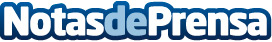 ACCIONA Energia pone marcha primer parque eolico Costa RicaChiripa, de 49,5 MW de potencia, consta de 33 aerogeneradores de 1,5 MW de tecnología ACCIONA Windpower.Datos de contacto:AccionaNota de prensa publicada en: https://www.notasdeprensa.es/acciona-energia-pone-marcha-primer-parque_1 Categorias: Sector Energético http://www.notasdeprensa.es